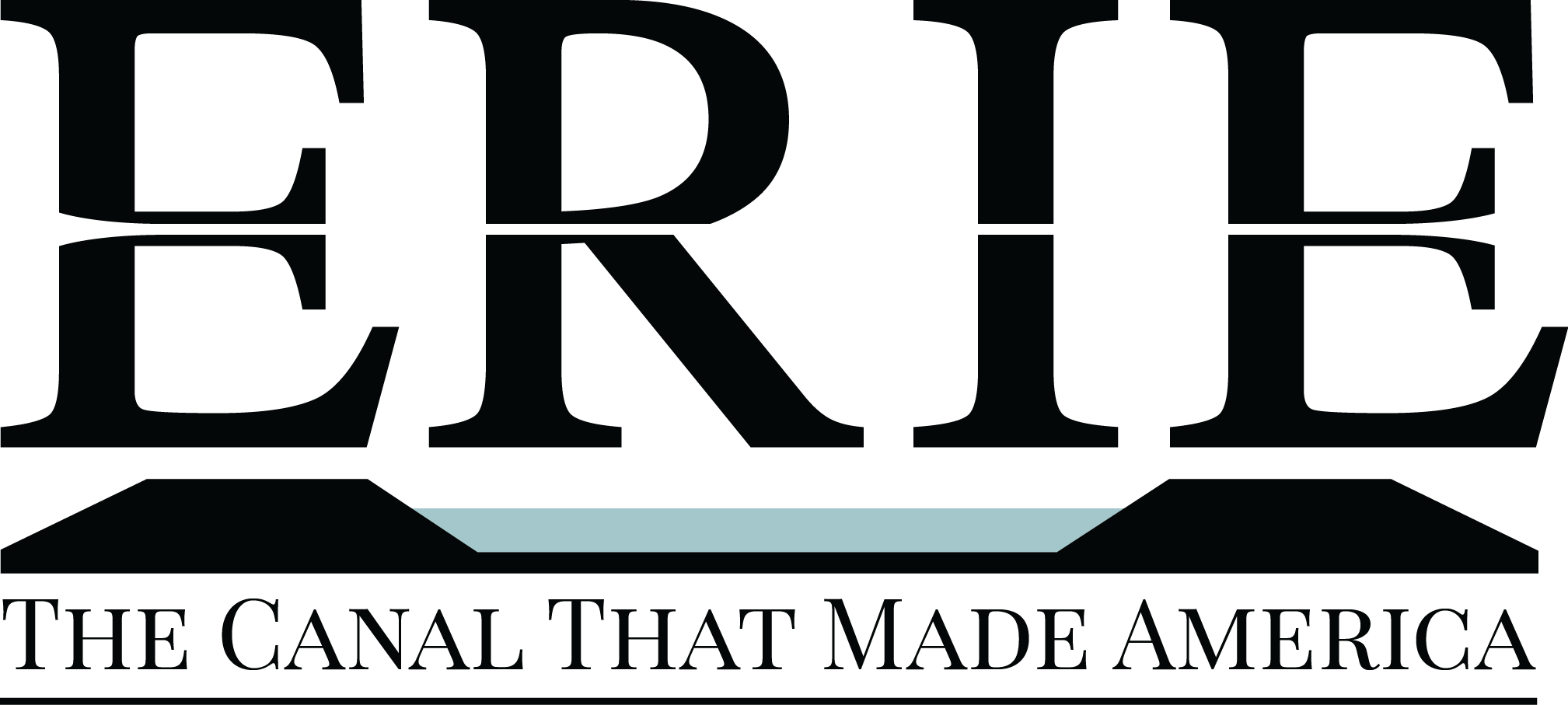 PRESS RELEASECONTACT INFORMATIONFOR IMMEDIATE RELEASE[DATE][STATION] to present ‘Erie: The Canal That Made America’  [DATE][STATION] will premiere “Erie: The Canal That Made America” [TIME] [DATE] [CHANNEL INFORMATION]. For viewing information visit [WEBSITE].  [QUOTE FROM STATION CONTACT]Narrated by David Muir, ABC “World News Tonight” anchor, “Erie: The Canal That Made America” marks the bicentennial of the start of construction of the Erie Canal when surveyors and excavators began linking a young United States. It depicts how a young nation broke through with its first national public works project – America’s greatest – by succeeding in constructing a supposedly impossible-to-build, 363 mile man-made waterway to America’s heartland. Once the waters of the Great Lakes were wed with the Atlantic Ocean, the canal helped create what America now knows as the Empire State and propelled New York City into the role of America’s leading port and economic hub. The documentary is made possible with support from William G. Pomeroy Foundation, Empire State Development, Raymond Paul Mathis, and Paulette and Kevin B. Quinn.To preview the documentary and to learn more, visit wcny.org/eriecanal. For more information about the new series, visit [STATION WEBSITE] or [WCNY.ORG/ERIECANAL]. ###